element ChangeofTrackMessageelement LocationActualTrackelement LocationPlannedTrackdiagram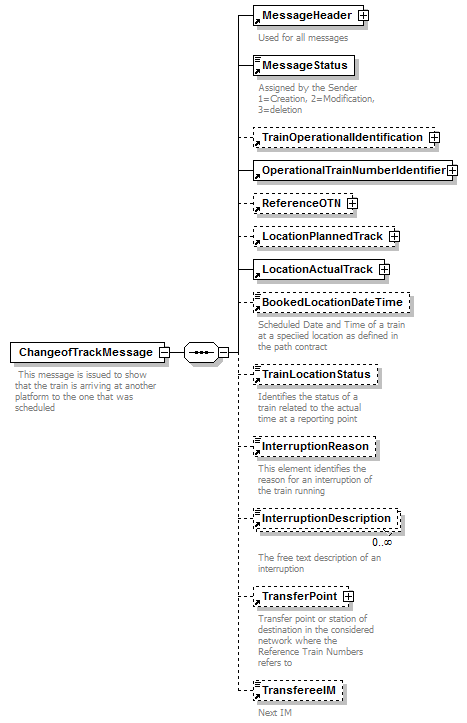 propertieschildrenMessageHeader MessageStatus TrainOperationalIdentification OperationalTrainNumberIdentifier ReferenceOTN LocationPlannedTrack LocationActualTrack BookedLocationDateTime TrainLocationStatus InterruptionReason InterruptionDescription TransferPoint TransfereeIMannotationsource<xs:element name="ChangeofTrackMessage">
  <xs:annotation>
    <xs:documentation> This message is issued to show that the train is arriving at another platform to the one that was scheduled</xs:documentation>
  </xs:annotation>
  <xs:complexType>
    <xs:sequence>
      <xs:element ref="MessageHeader"/>
      <xs:element ref="MessageStatus">
        <xs:annotation>
          <xs:documentation>Assigned by the Sender 1=Creation, 2=Modification, 3=deletion </xs:documentation>
        </xs:annotation>
      </xs:element>
      <xs:element ref="TrainOperationalIdentification" minOccurs="0"/>
      <xs:element ref="OperationalTrainNumberIdentifier"/>
      <xs:element ref="ReferenceOTN" minOccurs="0"/>
      <xs:element ref="LocationPlannedTrack" minOccurs="0"/>
      <xs:element ref="LocationActualTrack"/>
      <xs:element ref="BookedLocationDateTime" minOccurs="0">
        <xs:annotation>
          <xs:documentation>Scheduled Date and Time of a train at a speciied location as defined in the path contract</xs:documentation>
        </xs:annotation>
      </xs:element>
      <xs:element ref="TrainLocationStatus" minOccurs="0"/>
      <xs:element ref="InterruptionReason" minOccurs="0"/>
      <xs:element ref="InterruptionDescription" minOccurs="0" maxOccurs="unbounded"/>
      <xs:element ref="TransferPoint" minOccurs="0">
        <xs:annotation>
          <xs:documentation>Transfer point or station of destination in the considered network where the Reference Train Numbers refers to </xs:documentation>
        </xs:annotation>
      </xs:element>
      <xs:element ref="TransfereeIM" minOccurs="0"/>
    </xs:sequence>
  </xs:complexType>
</xs:element>diagram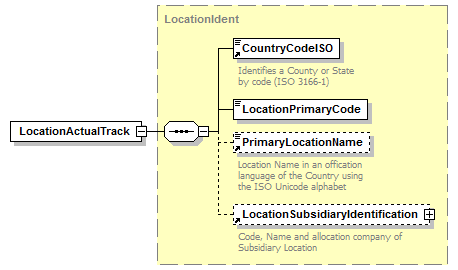 typeLocationIdentpropertieschildrenCountryCodeISO LocationPrimaryCode PrimaryLocationName LocationSubsidiaryIdentificationused bysource<xs:element name="LocationActualTrack" type="LocationIdent"/>diagram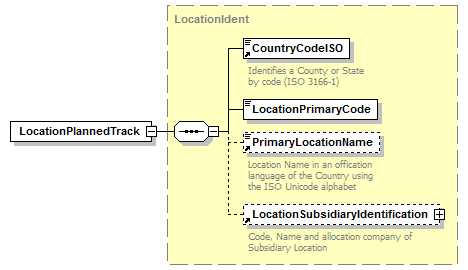 typeLocationIdentpropertieschildrenCountryCodeISO LocationPrimaryCode PrimaryLocationName LocationSubsidiaryIdentificationused bysource<xs:element name="LocationPlannedTrack" type="LocationIdent"/>